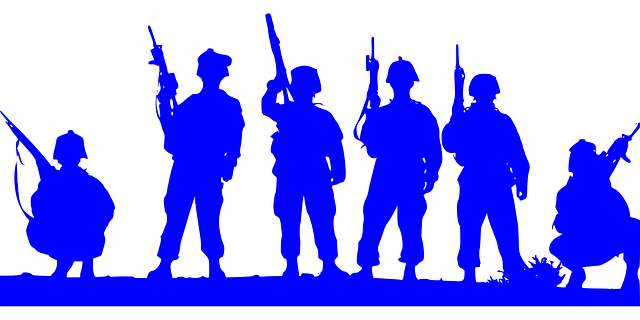 June 16 2017 Veteran’s appreciation breakfastAt 9am on June 16,2017 the Helping the Helpless Vets Foundation will partner with the Dallas Area Salvation Army to host an appreciation breakfast for the Veterans of the Harry Hines complex of the Salvation Army.  We look forward to serving the smiling faces of our military.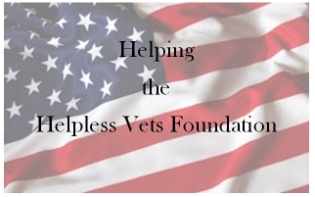 A Morning of Thanks for Our Veteran’sAppreciating Our Soldiers Never Gets Old. One of the fundamental goals of our organization is to tirelessly express gratitude to our military.Helping the helpless vets702 354 9691Helpingthehelplessvets.blogspot.comHelpingthehelplessvets.blblogspt